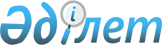 Об утверждении Правил благоустройства и защиты зеленых насаждений в населенных пунктах Буландынского района
					
			Утративший силу
			
			
		
					Решение Буландынского районного маслихата Акмолинской области от 9 апреля 2010 года № 4С-27/10. Зарегистрировано Управлением юстиции Буландынского района Акмолинской области 17 мая 2010 года № 1-7-115. Утратило силу - решением Буландынского районного маслихата Акмолинской области от 27 апреля 2012 года № 5С-4/9      Сноска. Утратило силу - решением Буландынского районного маслихата Акмолинской области от 27.04.2012 № 5С-4/9.

      В соответствии с подпунктом 8) пункта 1 статьи 6 Закона Республики Казахстан от 23 января 2001 года «О местном государственном управлении и самоуправлении в Республике Казахстан» Буландынский районный маслихат РЕШИЛ:



      1. Утвердить прилагаемые Правила благоустройства и защиты зеленых насаждений в населенных пунктах Буландынского района.



      2. Признать утратившим силу решение Буландынского районного маслихата «Об утверждении Правил благоустройства территории населенных пунктов, содержания и защиты зеленых насаждений по Буландынскому району» от 28 сентября 2001 года № С-10/2 (зарегистрировано в Реестре государственной регистрации нормативных правовых актов № 789), решение Буландынского районного маслихата «О внесении дополнений в Правила благоустройства территории населенных пунктов, содержания и защиты зеленых насаждений по Буландынскому району, утвержденные решением Буландынского районного маслихата № С-10/2 от 28 сентября 2001 года» от 21 октября 2005 года № 3С-23/3 (зарегистрировано в Реестре государственной регистрации нормативных правовых актов № 1-7-15, опубликовано 25 ноября 2005 года в газете «Вести Бұланды жаршысы»).



      3. Настоящее решение вступает в силу со дня государственной регистрации в управлении юстиции Буландынского района и вводится в действие по истечении десяти календарных дней после первого официального опубликования.      Председатель

      27 очередной сессии                        Ш.Кусаинов      Секретарь районного

      Маслихата                                  П.Веселов      «СОГЛАСОВАНО»      Аким Буландынского района                  Е.Нугманов

Утверждены

решением Буландынского

районного маслихата

от 9 апреля 2010 года № 4С-27/10 Правила благоустройства и защиты зеленых насаждений в населенных пунктах Буландынского района 1. Общие положения      1. Настоящие Правила благоустройства и защиты зеленых насаждений в населенных пунктах Буландынского района (далее Правила) разработаны в соответствии со статьями 3, 300, 387 Кодекса Республики Казахстан от 30 января 2001 года «Об административных правонарушениях», со статьей 3 Закона Республики Казахстан от 24 марта 1998 года «О нормативных правовых актах», со статьей 6 Закона Республики Казахстан от 23 января 2001 года «О местном государственном управлении и самоуправлении в Республике Казахстан». 

2. Основные понятия и определения, используемые

в настоящих Правилах      2. Сооружение - искусственно созданный объемный, плоскостной или линейный объект (наземный, надводный и (или) подземный, подводный), имеющий естественные или искусственные пространственные границы и предназначенный для выполнения производственных процессов, размещения и хранения материальных ценностей или временного пребывания (перемещения) людей, грузов, а также размещения (прокладки, проводки) оборудования или коммуникаций. Сооружение также может иметь художественно-эстетическое, декоративно-прикладное либо мемориальное назначение.

      3. Благоустройство населенного пункта - комплекс элементов и работ, направленных на создание благоприятной, здоровой и удобной жизнедеятельности человека на территории населенного пункта.

      4. Территория населенного пункта - пространство в пределах установленной границы (черты) городского или сельского населенного пункта. 5. Земельный участок - земельная территория, закрепленная за жилым домом (жилым зданием) в порядке, установленном законодательством Республики Казахстан.

      6. Индивидуальный жилой дом - дом, предназначенный для личного (семейного) проживания, расположенный на усадебном участке и находящийся в собственности гражданина вместе с хозяйственными и другими строениями и зелеными насаждениями.

      7. Дорога - автомобильная дорога общего пользования, хозяйственная автомобильная дорога, улица города и населенного пункта, подлежащие государственному учету и представляющие комплекс инженерных сооружений, предназначенных для движения транспортных средств. Дорога включает в себя одну или несколько проезжих частей, а также трамвайные пути, тротуары, обочины и разделительные полосы при их наличии.

      8. Инженерная инфраструктура - совокупность предприятий (организаций), объектов (зданий и сооружений), коммуникаций и сетей инженерного и коммунального обеспечения, создающая нормальные условия для жизнедеятельности людей, а также устойчивого функционирования производства или обращения товаров и услуг.

      9. Коммунальные отходы - отходы потребления, образующиеся в населенных пунктах, в том числе в результате жизнедеятельности человека, а также отходы производства, близкие к ним по составу и характеру образования.

      10. Архитектурные объекты - здание, сооружение, монумент, комплекс зданий и сооружений, их экстерьеры и (или) интерьеры, элементы благоустройства, ландшафтного или садово-паркового искусства, созданные на основе архитектурных или градостроительных проектов, в разработке которых необходимо участие архитектора.

      11. Жилой дом (жилое здание) - строение, состоящее в основном из жилых помещений, а также нежилых помещений и иных частей, являющихся общим имуществом.

      12. Здание - искусственное строение, состоящее из несущих и ограждающих конструкций, образующих обязательный наземный замкнутый объем, в зависимости от функционального назначения используемое для проживания или пребывания людей, выполнения производственных процессов, а также размещения и хранения материальных ценностей. Здание может иметь подземную часть. 

3. Порядок уборки территорий      13. Определение границ уборки территорий между пользователями земельных участков осуществляется в соответствии с закрепленными за юридическими и физическими лицами территориями на основе настоящих Правил.

      14. Уборочные работы производятся в соответствии с требованиями настоящих Правил.

      15. Уборка и содержание мест общего пользования включают в себя следующие виды работ:

      1) уборка и вывоз мусора и отходов;

      2) подметание;

      3) покос и вывоз дикорастущей растительности.

      16. Уборку остановочных площадок городского пассажирского транспорта производят предприятия, осуществляющие уборку проезжей части.

      17. Уборку и содержание прилегающих и закрепленных территорий, подъездов к ним производят юридические и физические лица, в собственности и пользовании которых находятся строения, расположенные на отведенных территориях, самостоятельно или по договору со специализированными предприятиями.

      18. Уборку территорий, прилегающих к трансформаторным или распределительным подстанциям, другим инженерным сооружениям, работающим в автоматическом режиме (без обслуживающего персонала), а также к опорам линий электропередач, производят владельцы данных объектов. Уборка и содержание территорий охранных зон под надземными трубопроводами производятся собственниками сетей.

      19. Уборку мест временной уличной торговли, территорий, прилегающих к объектам торговли (рынки, торговые павильоны, палатки, киоски и так далее), до проезжей части улиц производят владельцы объектов торговли.

      20. Уборку территорий платных автостоянок, гаражей производят владельцы и организации, эксплуатирующие данные объекты.

      21. Уборку, поддержание чистоты территорий, въездов и выездов с автозаправочных станций, автомоечных постов, и прилегающих территорий (вплоть до проезжей части) и подъездов к ним производят владельцы указанных объектов.

      22. В осенний период предприятия, ответственные за уборку закрепленных территорий, производят сгребание и вывоз опавшей листвы на газонах вдоль улиц и магистралей, дворовых территориях. Сгребание листвы к комлевой части деревьев и кустарников не допускается. В зимний период производят очистку территории от снега и льда.

      23. Уборка и содержание не используемых и не отведенных территорий, территорий, не закрепленных за юридическими и физическими лицами и не прилегающих к зданиям, сооружениям и иным объектам, осуществляются за счет средств бюджета. 

4. Обеспечение чистоты и порядка      24. Юридические и физические лица соблюдают чистоту и поддерживают порядок на всей территории населенных пунктов Буландынского района, в том числе и на территориях частных домовладений.

      25. Не допускается разведение костров, включая внутренние территории предприятий и частных домовладений.

      26. На улицах населенных пунктов не допускается:

      1) мойка, очистка внутри жилых кварталов и на землях общего пользования, у водоразборных колонок, на водоемах;

      2) вывешивание, расклеивание различных агитационных и печатных материалов, плакатов, объявлений, афиш, листовок, извещений и иной визуальной информации на памятниках, обелисках, зданиях и сооружениях, остановках и других не установленных для этих целей местах, засорение проезжей и пешеходной части, свободные от застройки территории и другие места общего пользования любыми видами мусора;

      3) складирование шлака, золы, дров, угля, строительных материалов;

      4) поение скота и птицы у водоразборных колонок.

      27. Не допускается загромождение противопожарных разрывов между киосками, павильонами и прочими объектами торговли материалами, оборудованием, тарой и отходами; складирование тары на крышах киосков.

      28. Физические и юридические лица поддерживают закрепленную за ними и прилегающую территорию в должном санитарном состоянии.

      29. Юридические и физические лица, в ведении которых находятся инженерные коммуникации, регулярно следят за техническим состоянием инженерных сетей и сооружений, которые могут вызвать нарушение благоустройства населенных пунктов.

      30. Жилые зоны микрорайонов оборудуются площадками для мусорных контейнеров, сушки белья, отдыха, игр детей, занятий спортом, выгула домашних животных, автостоянками, парковками, зелеными зонами.

      31. На территории жилых кварталов, а также на придомовых территориях юридические и физические лица поддерживают следующий порядок:

      не допускают самовольного строительства во дворах построек;

      не допускают загромождения придомовых территорий строительными материалами;

      содержат в исправном состоянии находящиеся у него на балансе (в хозяйственном ведении или оперативном управлении) инженерные сети, своевременно производят осмотр и очистку колодцев;

      своевременно производят откачку септиков, не допускают загрязнение окружающей среды сточными водами;

      содержат в исправном состоянии малые архитектурные формы, оборудование спортивных, игровых, детских и хозяйственных площадок, ограждения и изгороди, поддерживают внешний вид. 

5. Содержание фасадов зданий и сооружений      32. Руководители предприятий и организаций, в ведении которых находятся здания и сооружения, собственники зданий и сооружений обеспечивают своевременное производство работ по реставрации, ремонту и покраске фасадов указанных объектов и их отдельных элементов (балконы, лоджии, водосточные трубы и другое), а также поддерживают в чистоте и исправном состоянии расположенные на фасадах информационные таблички, памятные доски.

      33. Арендаторы зданий, помещений и сооружений ремонтируют, реставрируют и реконструируют фасады зданий и сооружений в соответствии с условиями договора аренды. 

6. Меры по содержанию и защите зеленых насаждений      34. Юридические и физические лица на закрепленной территории обеспечивают сохранность зеленых насаждений, для чего проводят комплекс мероприятий, а именно:

      1) полив, обрезку, вырезку сушняка, уборку аварийных и сухостойных деревьев, очистку стволов, удаление стволовой и прикорневой поросли, внесение удобрений, устройство приствольных лунок у молодых деревьев, дезинфекцию и замазку ран, заделку дупел, а также механическую обработку по уничтожению сорняков;

      2) в осенний период своевременно убирают опавшие листья.

      Собранные листья вывозят на специально отведенные участки. Сжигание листьев на территории жилой застройки в скверах и парках не допускается.

      35. При производстве строительных, ремонтных и других работ предприятия, организации и физические лица:

      1) ограждают зеленые насаждения от повреждения, отдельные насаждения берут в короба во избежание их поломки или повреждения;

      2) при прокладке подъездных дорог к строящимся объектам учитывается расположение насаждений.

      36. На территориях зеленых насаждений не допускается:

      1) нарушение газонов, ломка или надрезка деревьев, кустарников;

      2) применение соли и других, вредных для зеленых насаждений веществ, с целью очистки улиц, площадей, тротуаров;

      3) сбивание плодов, выпас скота, добыча грунта, песка;

      4) езда по зеленым насаждениям на транспортных средствах (за исключением специального транспорта);

      5) разжигание костров;

      6) прикрепление к деревьям электропровода, колючей проволоки, качелей, веревки для сушки белья, нанесение надписи;

      7) обрезание кроны деревьев;

      8) самовольные порубки деревьев и кустарниковых насаждений;

      9) выкапывание с луковицами и корнями цветы дикой и культурной флоры. 

7. Ответственность физических и юридических

лиц за нарушение Правил      37. Физические и юридические лица, виновные в нарушении настоящих Правил, привлекаются к ответственности в соответствии с действующим законодательством Республики Казахстан и Кодексом об административных правонарушениях в Республике Казахстан.
					© 2012. РГП на ПХВ «Институт законодательства и правовой информации Республики Казахстан» Министерства юстиции Республики Казахстан
				